SUPL
STŘEDA 1. 2. 

Nepřítomni:  		NIEBAUER (LYŽAŘSKÝ KURZ), EISNER (7.hodina)
 	
 
Nepřítomné třídy:      DOZOR / ŠATNY / 7:30 – 8:00:		EISNER
DOZOR / ŠATNY / VELKÁ PŘESTÁVKA:	PASTÝŘÍK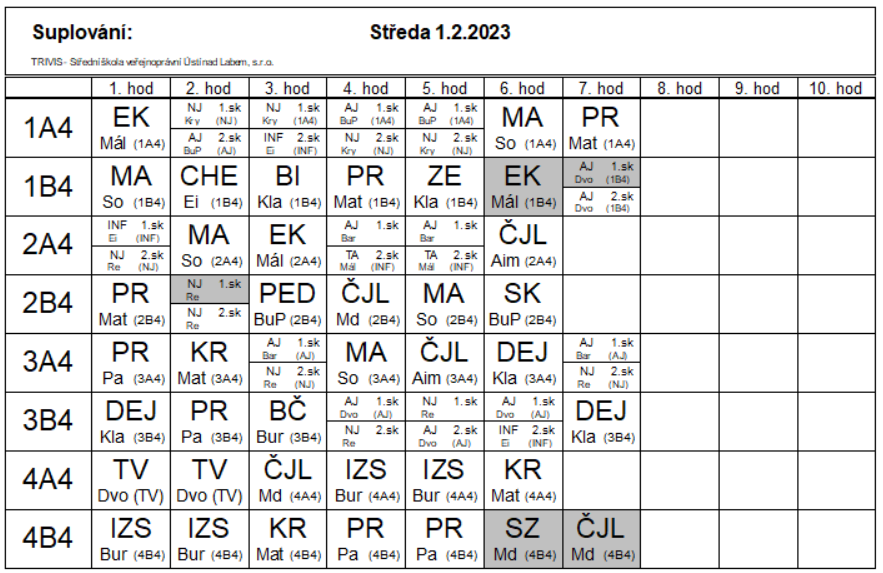 